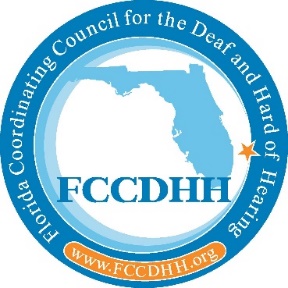 Florida Coordinating Council for the Deaf and Hard of HearingQuarterly MeetingFebruary 6th – 7th 2020Department of Health, Southwood ComplexBuilding 4042 Room 301Tallahassee, FL  32399Conference Call: 1(888) 585-9008, Conference Room Code: 828-532-954Communication Access Real-time Translation Services: (CART) http://streamtext.net/player?event=FCCDHH FCCDHH Website: www.fccdhh.orgAgenda*All times are approximate and may vary depending on FCCDHH business.*In the absence of Public Comments, FCCDHH Council business, such as Bylaws Review, Committee Business, and other related Council topics will be addressed.Thursday, February 6, 2020Thursday, February 6, 202012:00 pm – 12:30 pmCall to Order: Karen Goldberg, ChairCouncil Member Roll CallWelcome and IntroductionsHousekeepingPlease remember to wait to be recognized by Karen or Gina before speakingPlease remember to state your name before speaking Approval of Minutes from November 7-8, 2019Agenda Adoption12:30 pm – 1:15 pmFirst Presenter:Legal Rights/Roles/Reach of the Council (ex. Gifts to Legislators, Letters to Capitol, Letters to Hospitals regarding complaints, etc.)Linda McMullen, Assistant General Counsel, Office of the State Surgeon General  1:15 am- 1:45 amDOH Update – Action ItemsTiffany Baylor, FCCDHH Coordinator, Program Assistant1:45 pm – 2:15 pmPublic Comments  All persons interested in speaking during the Public Comment should complete a public comment card and submit to the FCCDHH Coordinator. Public comment cards are available at the Registration Desk. All public comment cards will be logged in and provided to the Chair prior to the scheduled Public Comment time.2:15 pm – 3:00 pmCommittee UpdatesWeb Committee, Darlene Laibl-Crowe & Debbe Hagner, Co-ChairsEducation, Medical, Outreach, Technology Committee, Gina Halliburton & Cindy Simon, Co-ChairsLegislative Committee, Glenna Ashton, ChairBudget Committee, Cecil Bradley, Chair3:00 pm – 4:00 pmSecond Presenter:Paws for A Cause: The Process, Purpose & Empowerment of Service Dogs.Judi Volpe, Field Representative: Paws for a Cause4:00 pm – 4:30 pmPublic CommentsAll persons interested in speaking during the Public Comment should complete a public comment card and submit to the FCCDHH Coordinator. Public comment cards are available at the Registration Desk. All public comment cards will be logged in and provided to the Chair prior to the scheduled Public Comment time.4:30 pm – 4:45 pmBreak4:45 pm – 5:30 pmSummary of Legislator VisitsAll Council5:30 pm AdjournmentKaren Goldberg, ChairFriday, February 7, 2020Friday, February 7, 20208:00 am - 8:15 amCall to Order and Roll Call,Karen Goldberg, Chair8:15 am – 8:30amReview of Upcoming Meeting Dates & LocationsTiffany Baylor, Coordinator8:30 am – 9:15 amThird PresenterTravel Reimbursement Process- Submission of Travel Reimbursements, Criteria Used for Calculating the Reimbursement, and Explanation of the formsKim Ingram -Travel Champion – Dept. of Health9:15 am – 9:45 amPublic Comments & Unfinished Business from AgendaAll persons interested in speaking during the Public Comment should complete a public comment card and submit to the FCCDHH Coordinator. Public comment cards are available at the Registration Desk. All public comment cards will be logged in and provided to the Chair prior to the scheduled Public Comment time.9:45 am – 10:15 amFourth Presenter Budget/Grants & Outside Funding/Bank Accounts/Line Items/Question & Answers & TravelLatheria Charleston, Bureau Budget Coordinator10:15 am – 10:30 pmBreak10:30 am – 12:00 pmReview of Public CommentsAll Council Members12:00 pmAdjournmentKaren Goldberg, Chair